Рабочий лист ученика 9 класса _______________________________________________________________________________________(место для записи темы урока) Блок 1. Справочно-аналитическийРасшифровка речи Бунина с видеозаписи: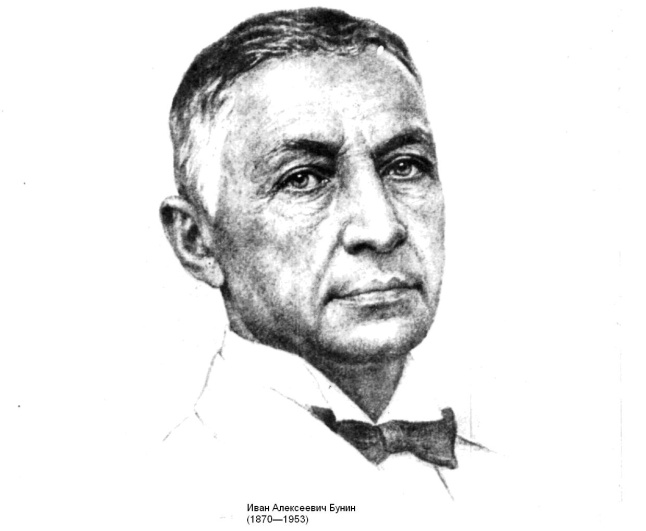 Выдержка из постановления Нобелевского комитета:______________________________________________________________________________________________________________________________________________________________________________________________________________________________________________________________________________________________________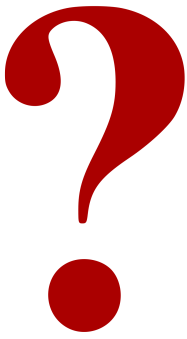 Блок 2. Работа с текстомА) Заглавие _________________________________________________________________________________________________________________________________________________________________________________________________________________________________________________________________________________________________________________Б) Схема___________________________________________________________________________________________________________________________________________________________________________________________________________________________________________________________________________________________________________________________________________________________________________________________________________________________________________В) Таблица_________________________________________________________________________________________________________________________________________________________________________________________________________________________________________________________________________________________________________________Блок 3. Обобщение работы________________________________________________________________________________________________________________________________________________________________________________________________________________________________________________________________________________________________________________________________________________________________________________________________________Блок 4. Домашнее заданиеВыберите одно из домашних заданий на сайте учителя,  (используя ссылку или QR-код)Инструкция к домашнему заданию:Перейдите по ссылке и скачайте документ.Выберите одно из трех предложенных заданий и выполните его внутри документа.Переименуйте документ. В качестве нового имени используйте свою фамилию и имя.Отправьте документ на сайт через личные сообщения. Ссылка: https://infourok.ru/domashnee-zadanie-k-uroku-izucheniya-rasskaza-ia-bunina-temnie-allei-3624266.html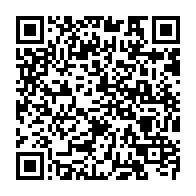 Время годаВремя сутокГлобальное время (прошлое, настоящее, будущее)Что должно быть здесь?